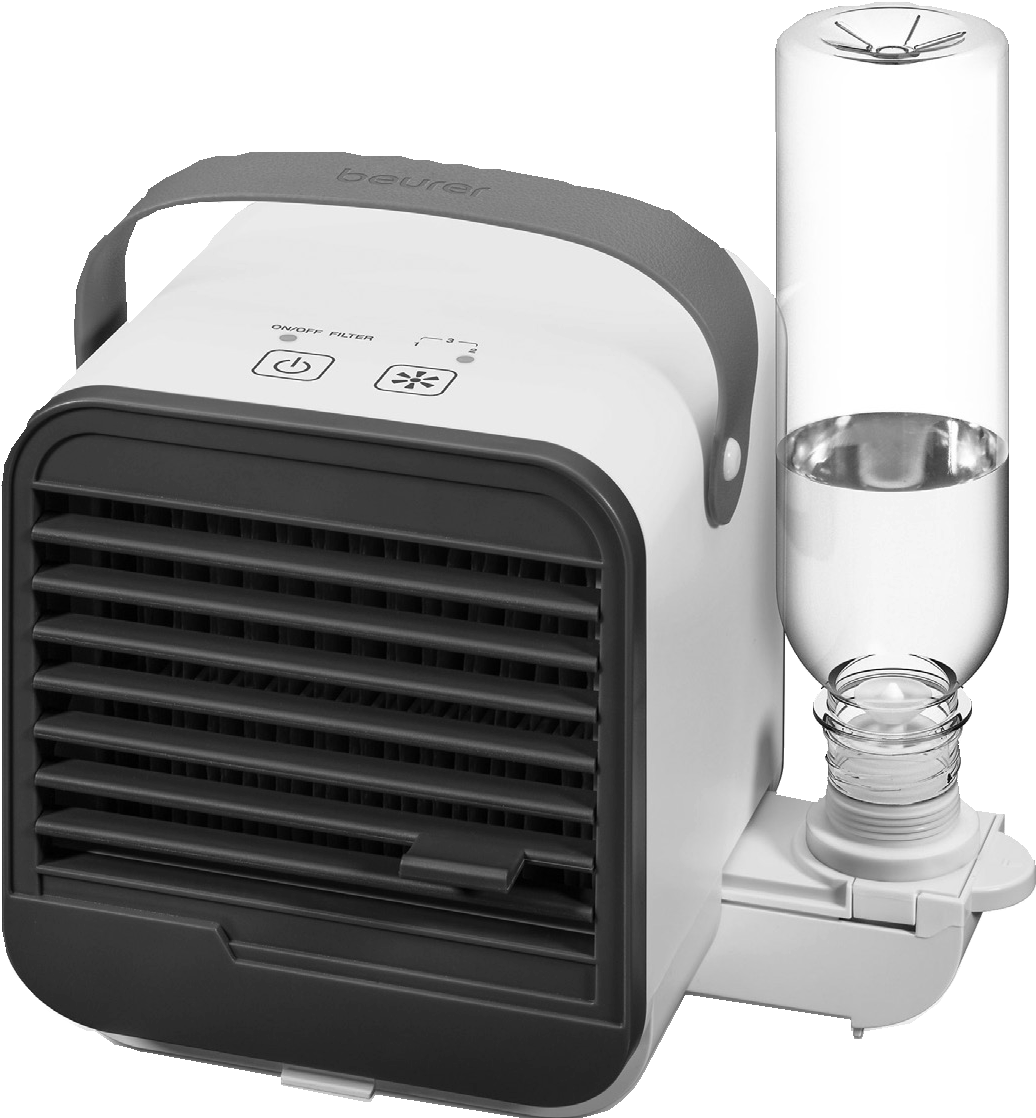 LV 50Fresh Breeze ventilator / mini klimaUputstvo za upotrebuPažljivo pročitajte ovo uputstvo za upotrebu, sačuvajte ga za kasniju upotrebu, 
učinite ga dostupnim i za druge korisnike i pridržavajte se napomena.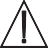  	UPOZORENJEUređaj je namijenjen samo za kućnu/privatnu upotrebu, a ne za komercijalnu upotrebu.Ovaj uređaj mogu koristiti djeca iznad 8 godina i osobe sa smanjenim psihičkim, osjetilnim i mentalnim sposobnostima ili sa manjkom iskustva i znanja, ako ih nadgleda osoba odgovorna za njihovu sigurnost ili su od te osobe dobile uputstvo kako da koriste uređaj i razumiju opasnosti koje mogu da se dese.Djeca se ne smiju igrati sa uređajem.Čišćenje i održavanje uređaja ne smiju vršiti djeca bez nadzora.Za vrijeme čišćenja uređaj isključite iz struje.Uređaj čistite na navedeni način.Nemojte koristiti sredstva za čišćenje koja sadrže otapala.Ukoliko dođe do oštećenja mrežnog dijela/kabla uređaja, isti treba baciti.Poštovani kupci,Radujemo se što ste se odlučili za jedan proizvod iz našeg asortimana. Mi stojimo iza kvalitetnih i ispitanih proizvoda sa polja toplote, blage terapije, masažera, mjerenja težine, krvnog pritiska, tjelesne temperature, pulsa i zraka.Molimo da ova uputstva pažljivo pročitate, sačuvate ih za kasniju upotrebu i učinite ih dostupnim trećim licima i poštujete upozorenjaSrdačni pozdravi,Vaš Beurer timO uređajuStolni ventilator beurer LV 50 cirkulira okolišni zrak. Stolni ventilator osigurava hladan i ugodan povjetarac, posebno u vrućim danima. Zahvaljujući tri postavke brzine, stolni ventilator možete prilagoditi svojim osobnim potrebama. Vlaženje okolišnog zraka radi prema principu isparavanja.Kako djeluje princip isparavanja? Stolni ventilator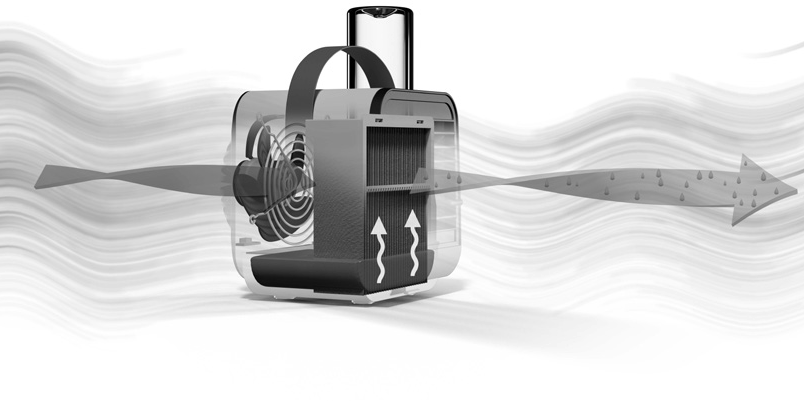 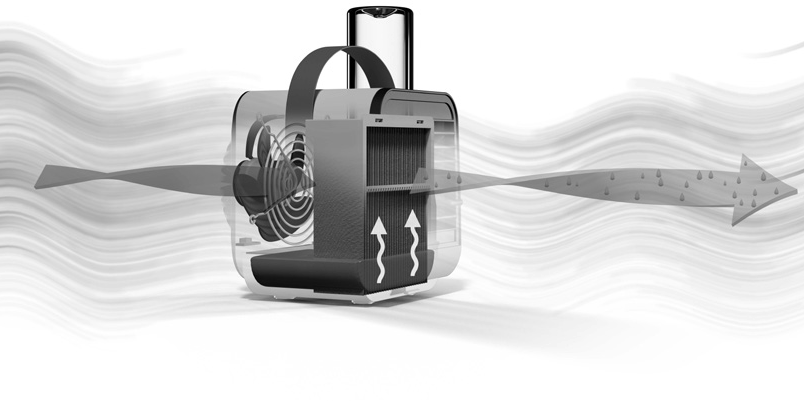 uvlači suhi topli zrak iz prostorije koji zatim dolaziu kontakt s filtrom za isparavanje koji je natopljenvodom. Kontakt između strujanja zraka i vlažnepovršine filtera dovodi do isparavanja vode.Okolišni zrak apsorbira vlagu, a toplinskaenergija potrebna za proces isparavanjaizvlači se iz okolnog zraka. Primjetan je padtemperature okolnog zraka.Sadržaj:Uključeno u isporukuZnakovi i simboliUpotreba u skladu s predviđenom namjenomUpozorenja i sigurnosne napomeneOpis uređajaStavljanje u upotrebuČišćenje i održavanjePribor i zamjenski dijeloviŠta uraditi u slučaju problema?OdlaganjeTehnički podaciGarancija/servisUključeno u isporukuProvjerite je li vanjska strana kartonske ambalaže netaknuta i osigurajte da je sav sadržaj prisutan. Prije upotrebe osigurajte da na uređaju ili priboru nema vidljivih oštećenja i da je uklonjen sav materijal za pakiranje. Ako sumnjate, nemojte koristiti uređaj i kontaktirajte svog prodavača ili navedenu adresu korisničke službe.1x stolni ventilator1x mikro USB kabel1x adapter za bocu1x filter za isparavanje1x PET boca kao spremnik za vodu1x set uputstva za upotrebuZnakovi i simboliUpotreba u skladu s predviđenom namjenomOvaj stolni ventilator namijenjen je isključivo hlađenju zraka u zatvorenom prostoru. Stolni ventilator namijenjen je samo privatnoj/kućnoj upotrebi. Ne koristite stolni ventilator ako su u okolnom zraku otapala, hemikalije, otrovni plinovi ili sitna prašina.Stolni ventilator smije se koristiti samo u svrhu za koju je dizajniran i na način naveden u uputama za upotrebu. Svaka nepravilna upotreba može biti opasna. Bilo koja druga upotreba koju proizvođač ne preporučuje može dovesti do požara, strujnog udara ili tjelesnih ozljeda. Proizvođač nije odgovoran za štetu nastalu nepravilnom upotrebom ili nepažnjom.Upozorenja i sigurnosne napomenePažljivo pročitajte uputstva! Nepoštivanje uputstava i napomena u nastavku može prouzrokovati povrede osoba i materijalnu štetu. 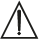 	UPOZORENJEAmbalažu držite dalje od djece. Postoji opasnost od gušenja.Da biste izbjegli opasnost od zapetljavanja i davljenja, kabele čuvajte izvan dohvata male djece. Strujni udarUPOZORENJEKao i svaki drugi električni uređaj, tako i ovaj stolni ventilator treba koristiti oprezno u cilju izbjegavanja rizika od strujnog udara.Ne koristite uređaj ako postoje vidljiva oštećenja na uređaju ili dodacima (npr. ako su kabel ili mrežni adapter oštećeni, ako se ventilator motora ne okreće, ako je uređaj neispravan ili ako je pao ili je oštećen na bilo koji način. U tom slučaju kontaktirajte službu za korisnike).Uređajem upravljajte samo s mrežnim naponom navedenim na uređaju (pločica s podacima nalazi se na stražnjoj strani uređaja).Ne koristite uređaj za vrijeme oluje.U slučaju kvarova ili operativnih smetnji, odmah isključite uređaj i odspojite ga iz mrežne utičnice.Ne povlačite mikro USB kabel ili uređaj da biste odspojili uređaj od napajanja.Nikada nemojte držati ili nositi uređaj za mikro USB kabel. Držite mikro USB kabel dalje od vrućih površina.Uvijek isključite uređaj prije odvajanja od napajanja.Nikada nemojte odspajati mrežni adapter mokrim ili vlažnim rukama.Da biste izbjegli rizik od požara ili električnog udara, priključite uređaj izravno u USB priključak ili odgovarajući USB mrežni adapter.Kako biste zaštitili osobe od opasnosti od električne struje, NE potapajte uređaj u vodu ili druge tekućine.Djeca ne mogu procijeniti opasnosti povezane s upotrebom električnih uređaja. Stoga uvijek nadgledajte djecu kad su u blizini uređaja.Uvijek odspojite uređaj od napajanja prije premještanja uređaja i prije mijenjanja ili čišćenja spremnika za vodu ili filtera za isparavanje.Uvijek odspojite uređaj od napajanja ako ga ne namjeravate koristiti duže vrijeme.Ne stavljajte nikakve predmete u otvore uređaja ili u rotirajuće dijelove. Osigurajte da se pokretni dijelovi mogu stalno kretati slobodno. Nikada ne ispuštajte predmete u otvore uređaja.Nemojte rukovati uređajem vani.Nikada nemojte blokirati otvore za zrak ili rešetke/izlaze i nemojte postavljati uređaj na meku površinu, poput kreveta ili sofe, jer bi to moglo dovesti do prevrtanja i začepljenja ulaza ili izlaza zraka.Ne stavljajte NIKAKVE predmete na uređaj.NEMOJTE provlačiti mikro USB kabel ispod tepiha.NEMOJTE pokrivati mikro USB kabel tepisima ili bilo čime sličnim.NEMOJTE provlačiti mikro USB kabel ispod namještaja ili uređaja.NEMOJTE provoditi mikro USB kabel po mjestima gdje se mnogo krećete.Postavite mikro USB kabel tako da ne predstavlja opasnost od putovanja.NEMOJTE pokušavati popraviti ili prilagoditi nikakve električne ili mehaničke funkcije na ovom uređaju. Ako to učinite, poništava se garancija. Unutar uređaja nema dijelova koje korisnik može servisirati (osim zamjene filtera za isparavanje). Sve radove održavanja mora izvoditi samo stručno osoblje.Pazite da otvori uređaja i mikro USB kabel ne dođu u kontakt s vodom, parom ili drugim tekućinama.Nikada ne posežite za uređajem ukoliko je pao u vodu. Odmah izvucite mrežni adapter ili mikro USB kabel iz zidne utičnice/računala.Koristite samo čistu vodu. Ako je voda vrlo tvrda, upotrijebite destiliranu vodu.Nikada ne nosite uređaj kad je PET boca pričvršćena i puna vode.Nikada ne postavljajte uređaj naopako.Postavite uređaj na čvrstu, ravnu površinu. Pazite da između uređaja i zida postoji udaljenost od najmanje 15 cm.Uređaj držite podalje od izvora topline, poput pećnica i radijatora.Ako primijetite neobičan miris tokom upotrebe uređaja na predviđeni način, isključite uređaj i odspojite ga iz napajanja. Obratite se korisničkoj službi.Ne dodajite nikakva aroma ulja.Ne usmjeravajte izlaz zraka prema električnim uređajima, knjigama ili drvenim predmetima.Uređaj bi idealno bilo nositi za ručku za nošenje. Ručka za nošenje se ne može zamijeniti. Uređaj nikada nemojte nositi za PET bocu ili kada u spremniku ima vode.Opasnost od požaraUPOZORENJE
Postoji opasnost od požara ako se uređaj koristi nepravilno ili se ova uputstva za upotrebu zanemaruju.Nikada ne upotrebljavajte uređaj ispod pokrivača, kao što je deka, jastuk, itd.Nikada ne upotrebljavajte uređaj u blizini benzina ili drugih lahko zapaljivih supstanci.Da biste smanjili rizik od požara, ne stavljajte mikro USB kabl blizu uređaja za grijanje, na mjesto podnog grijanja ili blizu peći.Ne upotrebljavajte uređaj u neposrednoj blizini zapaljivih ili eksplozivnih smjesa gasova.Uređaj držite dalje od izvora toplote, jer se kućište može otopiti i izazvati požar.PopravkeUPOZORENJESamo stručno osoblje može izvoditi popravke na električnim uređajima. Nepravilne popravke mogu korisnike izložiti značajnoj opasnosti. Za popravke kontaktirajte korisničku službu ili ovlaštenog prodavača.Ne otvarajte ventilator.RukovanjeVAŽNONakon svake upotrebe i prije svake radnje čišćenja, isključite uređaj i izvucite mrežni adapter/mikro USB kabel iz zidne utičnice.Ne stavljajte nikakve predmete na uređaj.Ne izlažite uređaj visokim temperaturama.Zaštitite uređaj od sunčeve svjetlosti i udara i ne ispuštajte ga.Nikada ne tresite uređaj.Postavite uređaj na čvrstu, ravnu i suhu površinu.Nemojte koristiti PET bocu, koja se isporučuje, kao bocu za piće.Opis uređaja	1	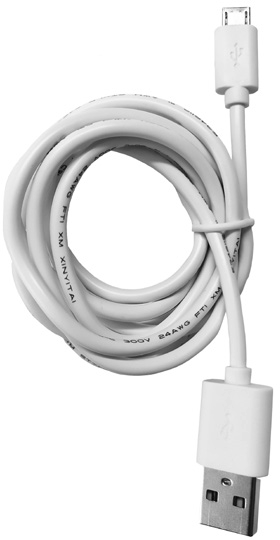 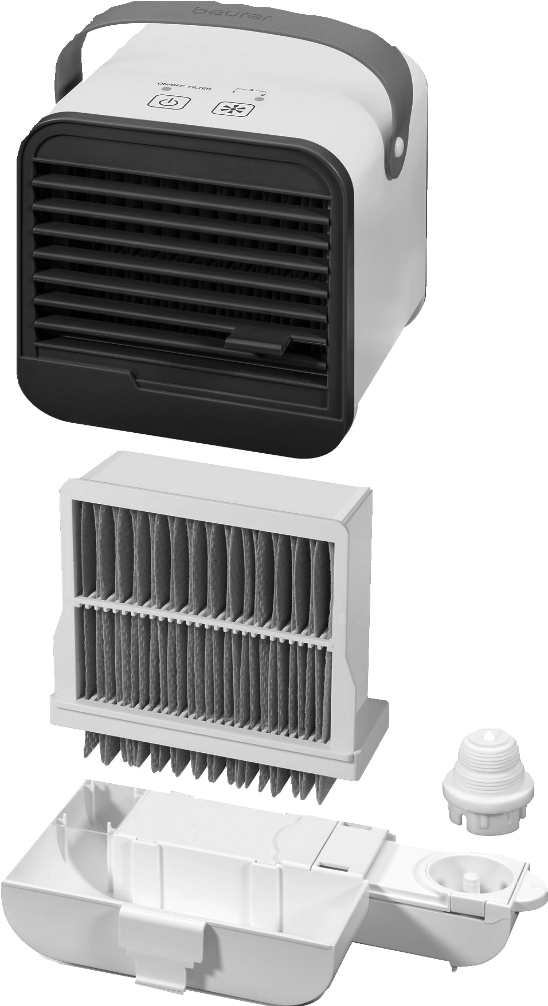 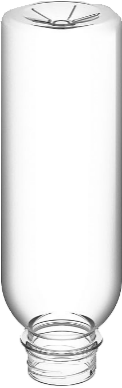 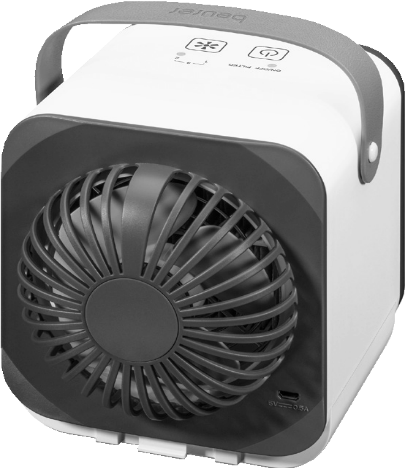 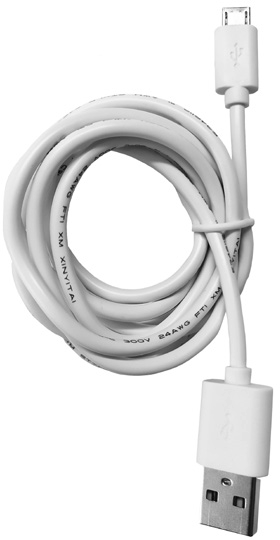 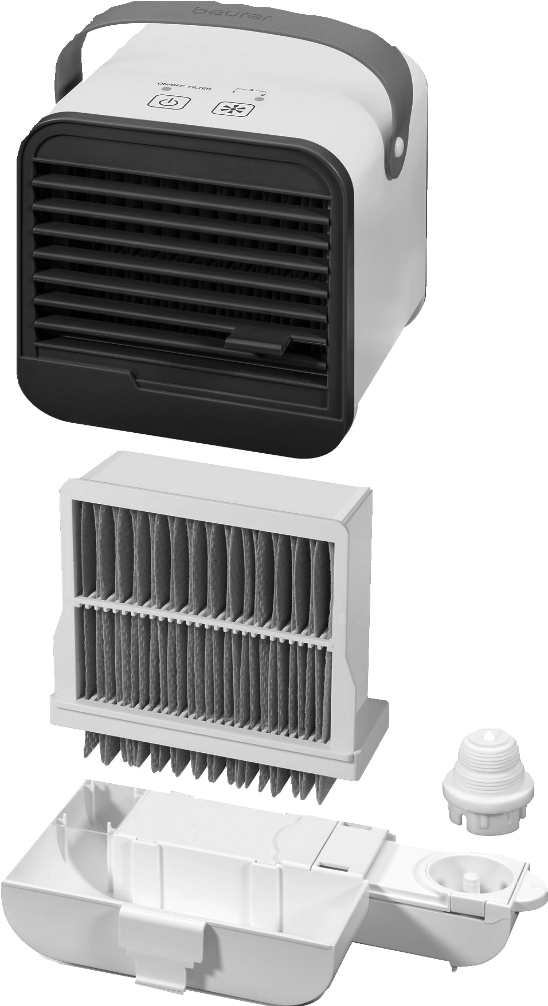 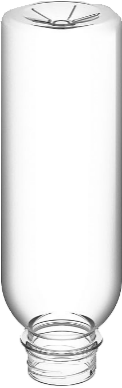 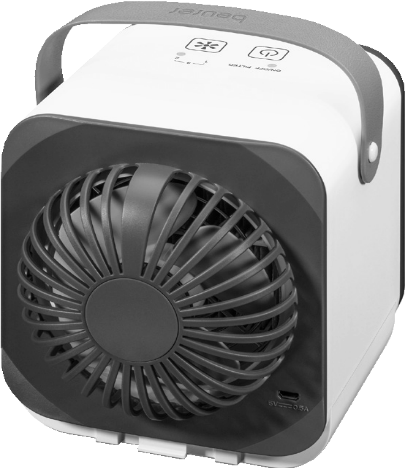 2	3	4	10	11	12	13	5		9	14	6	7	8
1. Ručka za nošenje			8. Držač boce2. Kontrolna ploča				9. Adapter za bocu3. Kućište				10. PET boca4. Ventilacijska rešetka			11. Ventilator5. Uložak filtera sa filterom za isparavanje		12. Otvaranje kućišta (stražnji dio)6. Otvaranje kućišta (prednji dio)		13. Mikro USB priključak7. Spremnik za vodu			14. Mikro USB kabl Ekran i tipke                                                   5	4	3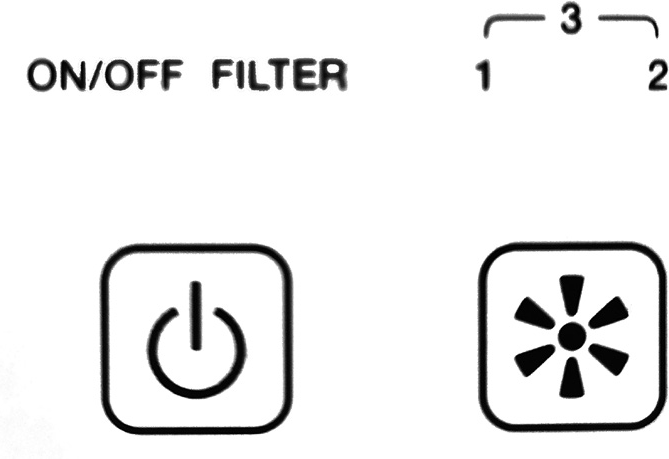 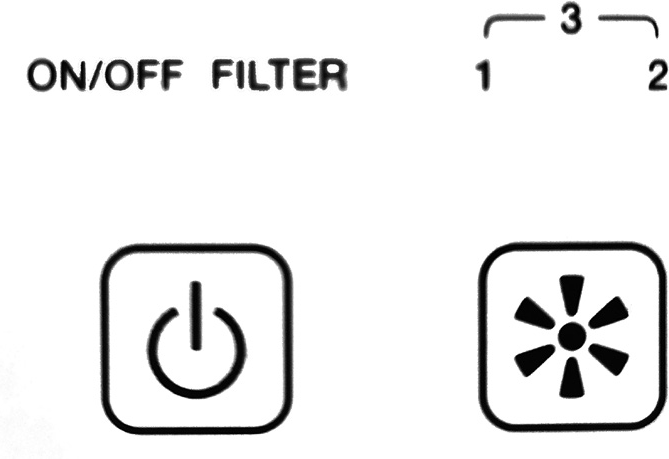 		1	21 Tipka ON/OFFZa uključivanje/isključivanje uređaja2 Tipka FANZa podešavanje brzine ventilatora3 FAN indikator1=mala brzina2=srednje brzina3=velika brzika4 FILTER indikatorAko FILTER indikator svijetli, to znači da morate zamijeniti filter za isparavanje5 ON/OFF indikatorAko ON/OFF indikator svijetli, to znači da je stolni ventilator uključenStavljanje u upotrebuVađenje stolnog ventilatora1. Otvorite kartonsku ambalažu2. Izvadite stolni ventilator iz kartonske ambalaže3. Uklonite sve plastične folije4. Provjerite da li ima neko oštećenje na uređaju. Ako primijetite štetu, kontaktirajte korisničku službu.Postavljanje stolnog ventilatoraVAŽNO
1. Postavite stolni ventilator na čvrstu i ravnu površinu kako biste spriječili vibracije i buku.
2. Za optimalan efekat hlađenja, postavite stolni ventilator u svoje neposredno okruženje. Pazite da na svim stranama oko stolnog ventilatora postoji razmak od najmanje 15 cm. Uvjerite se da ulaz i izlaz zraka nikada nisu blokirani. UPOZORENJE
Da biste izbjegli prelivanje tečnosti, nikada ne pomjerajte stolni ventilator za vrijeme rada ili kada u spremniku ima vode.Rukovanje stolnim ventilatoromZamjena filtera za isparavanjeFilter za isparavanje treba zamijeniti novim nakon 1000 radnih sati. Nakon što prođe 1000 radnih sati, indikator FILTER zasvijetlit će na zaslonu. Da biste zamijenili filter za isparavanje, postupite na sljedeći način:Čišćenje i održavanje UPOZORENJE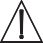 Prije bilo kakvog čišćenja, osigurajte da je stolni ventilator isključen!Zamjena filtera za isparavanje VAŽNOFilter za isparavanje treba zamijeniti nakon 1000 radnih sati (pogledajte poglavlje „Zamjena filtera za isparavanje“). Ako se filter za isparavanje jako isprlja prije isteka 1000 radnih sati, zamijenite ga.Filter za isparavanje ne može se oprati. Da biste osigurali optimalne performanse hlađenja, mijenjajte filter za isparavanje svakih 6 mjeseci. Čišćenje kućištaKućište i spremnik za vodu očistite jednom sedmično blago vlažnom krpom (vodom ili blagim rastvorom za čišćenje). Ne upotrebljavajte rastvarače, druga agresivna sredstva za čišćenje/ribanje ili alkohol, jer oni mogu oštetiti površinu. Za čišćenje nemojte koristiti abrazivne ili tvrde predmete.Čišćenje PET boce / adaptera za bocu / spremnika za vodu VAŽNONikada nemojte čistiti bilo koji uklonjivi dio (poput PET boce, adaptera za bocu i spremnika za vodu) u perilici posuđa ili upotrebljavajući agresivna rješenja za čišćenje.Odstranjive dijelove (poput PET boce, adaptera za bocu i spremnika za vodu) uvijek čistite samo blagim deterdžentom. U slučaju jakih naslaga kamenca, spremnik za vodu se može očistiti rastvorom sirćeta (domaće sirće sa vodom, odnos 1: 1). Ostavite da rastvor djeluje 10 minuta. Zatim ispraznite spremnik i temeljito ga isperite vodom.SkladištenjeAko uređaj ne planirate koristiti duže vrijeme, preporučujemo ga da ga očistite i ostavite u originalnom pakovanju u suhom okruženju, osiguravajući da se drugi predmeti ne naslanjaju na isti.Zamjena PET boceZamijenite PET bocu čim se unutar nje počnu stvarati bijeli kamenac ili druge vrste prljavštine. VAŽNO Ne čistite PET bocu u perilici posuđa. PET boca nije pogodna za pranje u perilici posuđa.Pribor i zamjenski dijeloviDa biste kupili dodatnu opremu i rezervne dijelove kontaktirajte odgovarajuću adresu usluge (prema spisku adresa usluga) u vašoj zemlji. Dodatna oprema i rezervni dijelovi takođe su dostupni kod prodavača.Šta uraditi u slučaju problema?OdlaganjeU interesu zaštite okoliša, uređaj nakon isteka vijeka trajanja nemojte bacati u kućno smeće. Uređaj odnesite u odgovarajuće sakupljalište u vašoj zemlji.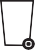 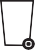 Molimo da se pridržavate lokalnih propisa kod odlaganja ove vrste materijala.Molimo da uređaj odlažete u skladu sa Uredbom za stare električne i elektronske uređaje – WEEE (Waste Electrical and Electronic Equipment). Ukoliko imate dodatnih pitanja molimo da se obratite nadležnom komunalnom poduzeću.Tehnički podaci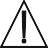 UpozorenjeObavještenje o upozorenju koje ukazuje na rizik od ozljeda ili oštećenja zdravljaProizvođač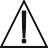 VažnoSigurnosna napomena koja ukazuje na moguća oštećenja uređaja/dodatne opremeCE oznakaOvaj proizvod zadovoljava zahtjeve važećih evropskih i nacionalnih direktiva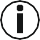 Informacije o proizvodu.Napomena o važnim informacijama.

  20
 PAP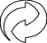 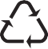 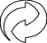 Ambalažu odložite na ekološki prihvatljiv način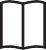 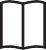 Pročitajte uputstvo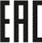 Proizvodi evidentno ispunjavaju zahtjeve Tehničkih propisa EAEU-aOdlaganje u skladu s Uredbom EZ za stare elektronske i elektroničke uređaje – WEEE (Waste Electrical and Electronic Equipment)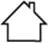 Koristiti samo u zatvorenim prostorijama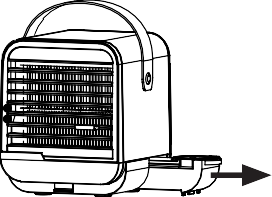 1. Izvucite držač boce sa bočne strane stolnog ventilatora.2. Napunite isporučenu PET bocu hladnom pitkom vodom.Što je voda hladnija, to je bolji učinak hlađenja. Vodite računa da pitka voda bude čista, negaziranai da ne bude toplija od 40 ° C. Ako je pitka voda vrlo tvrda, 		Voda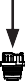 upotrijebite destiliranu vodu. Ne upotrebljavajte druge tečnosti.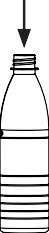 Koristite plastičnu bocu koja nije veća od 0,5 litre 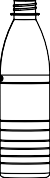 ili napunite bocu s najviše 0,5 litre. U suprotnom, povećani pritisak vode može dovesti do prelijevanja 	stolnog ventilatora. Čvrsto pritisnite adapter za bočicu koji se isporučuje na PET bocu odozgo. 	                             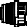 Pazite da je adapter za bocu pritisnut u bocu što je više moguće, tako da voda ne može iscuriti. Za optimalne performansehlađenja, napunjena PET boca se takođe može čuvati u frižideruprije upotrebe.    Svakodnevno mijenjajte pitku vodu u PET boci tako da isparava uvijek svježa voda.3. Postavite PET bocu na držač boca stolnog ventilatora,
kao što je prikazano. Nakon ugradnje PET boce,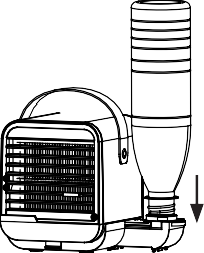 pričekajte otprilike 3-4 minute prije uključivanja stolnog ventilatora, tako da filter za isparavanje može upiti dovoljno vode.      Čak i kada je spremnik za vodu prazan,filter za isparavanje ostaje vlažan neko vrijemei nastavlja se hladiti. Stolnim ventilatorom semože upravljati i bez PET boce i opskrbe vodom.U ovom slučaju, stolni ventilator funkcionira poput ventilatora bez principa isparavanja.4. Priključite isporučeni mikro USB kabel na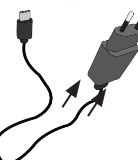 USB mrežni adapter (izlaz: maks. 5 V DC / 0,5 A,nije uključen u isporuku).5. Umetnite mikro USB kabel u mikro USB priključak na stražnjoj strani stolnog ventilatora.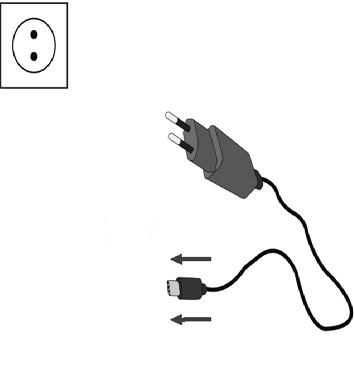 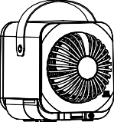 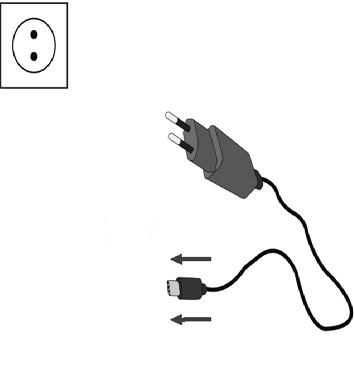 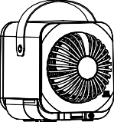 Zatim priključite USB mrežni adapter(USB mrežni adapter nije uključen u isporuku) u odgovarajuću zidnu utičnicu. Postavite mikro USB kabel tako da ne predstavlja opasnost od putovanja.6. Pritisnite dugme ON / OFF za uključivanje stolnog ventilatora.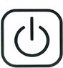 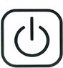  Svijetlit će plava lampica ispod "ON / OFF". 7. Stolni ventilator ima tri brzine.Pomoću tipke FAN odaberite željenu brzinu.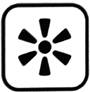 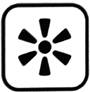 1 = mala brzina2 = srednja brzina3 = velika brzina8. Pritisnite dugme ON / OFF za ponovno isključivanje stolnog ventilatora. Plava lampica ispod "ON / OFF" će nestati. Ako ne namjeravate koristiti stolni ventilator duže vrijeme, izvucite mrežni adapter iz zidne utičnice/izvucite mikro USB kabel iz računara.9. Nakon svake upotrebe, uklonite preostalu vodu iz spremnika, tako da voda ne može izaći u slučaju slučajnih udara. Da biste uklonili ostatke vode iz spremnika za vodu, postupite na sljedeći način:• Provjerite je li stolni ventilator isključen.• Povucite PET bocu i adapter za bocu ravno gore i dolje.• Pritisnite dio za otpuštanje prednjeg i zadnjeg kućišta.• Pažljivo pomjerite kućište ravno gore i dolje.• Ostatke vode iz spremnika ispraznite u sudoper.• Ostavite da se svi dijelovi stolnog ventilatora potpuno osuše.• Svakodnevno mijenjajte pitku vodu u PET boci.1. Obavezno isključite stolni ventilator. Odspojite stolni ventilator iz zidne utičnice ili računara. Povucite PET bocu i adapter za boce ravno gore i dolje.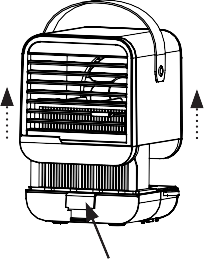 2. Pritisnite dio za otpuštanje prednjeg i zadnjeg kućišta kako bisteotpustili kućište. Zatim pažljivo povucite                                                                        2.
kućište prema gore da ga uklonite,jer još uvijek može biti ostataka vode u spremniku. 	1.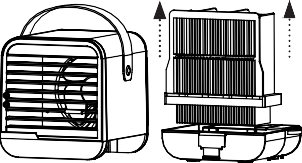 3. Povucite uložak filtera gore-dolje. 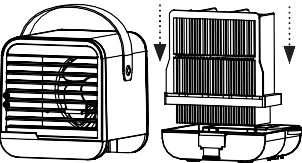 4. Stavite novi uložak filtera u spremnik vode, odozgo.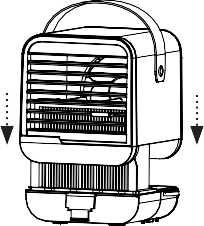 5. Stavite kućište na spremnik za vodu odozgo dok ne čujete i osjetite da klikne na svoje mjesto.	6. Da biste isključili indikator FILTER nakon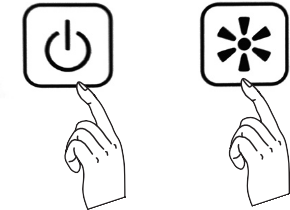 zamjene filtera, istovremeno pritisnite i držitetipku ON / OFF i FAN 10 sekundi. Ako želite zamijeniti filter prije isteka 1000 radnih sati, postupite na sljedeći način: istovremeno pritisnite idržite tipku ON / OFF i tipku VENTILATOR 10 sekundi, čak i ako crveni indikator filtera ne svijetli. Indikator filtera će treptati crveno 3 sekunde. Jednom kad je treptanje prestalo, znači da se brojač resetirao.  OznakaBroj predmeta i/ili broj narudžbe2x filtri za isparavanje684.02PET boca684.03ProblemMogući uzrokRješenjeStolni ventilator se ne može uključiti.Stolni ventilator nije priključen.Spojite ventilator na odgovarajuću zidnu utičnicu ili računar.Stolni ventilator se ne može uključiti.Stolni ventilator je neispravan.Molimo kontaktirajte službu za korisnike na www.beurer.comNedovoljan prolaz zraka.Filter za isparavanje je prljav.Očistite ili zamijenite filter za isparavanje (pogledajte poglavlje „Čišćenje i održavanje“)Nedovoljan prolaz zraka.Ventilacijska rešetka blokira protok zraka.Otvorite ventilacijsku rešetku kako biste omogućili protok zraka.Stolni ventilator miriše neprijatno.Ventilator je nov.Isključite stolni ventilator. Zatim ispraznite spremište i pustite da se provjetrava 12 sati.Stolni ventilator miriše neprijatno.Voda u PET boci je ustajala.Zamijenite vodu u PET boci.Stolni ventilator miriše neprijatno.Filter za isparavanje predugo je vlažan.Omogućite ventilatoru da radi bez PET boce, tako dastolni ventilator može isušiti filter za isparavanje.Stolni ventilator miriše neprijatno.Filter za isparavanje predugo je vlažan.Uklonite filter za isparavanje (pogledajte poglavlje "Zamjena filtera za isparavanje") i ostavite da se osuši na zraku.Stolni ventilator je veoma glasan. Stolni ventilator stoji na nestabilnoj i neravnoj površini.Postavite stolni ventilator na stabilnu i ravnu površinu.TipLV 50NapajanjeUlaz napajanja: 5 V DC, 0.5 AIzlaz napajanjamala brzina = 1.8 W srednja brzina = 2.0 W velika brzina = 2.5 WDimenzije (D x Š x V)140 x 140 x 117 mmTežina praznog stolnog ventilatoraStolni ventilator: približno 427 gMikro USB kabel: približno 34 gDopušteni radni uslovi-9°~50°C, 20~95% RHVrijeme radacca.4 sata na nivou 3 pri relativnoj vlažnosti od 60% (na 22 ° C)Zapreminamala brzina=pribl. 40 dB srednja brzina=pribl.  45 dB velika brzina=pribl.  50 dB